PLANIFICACIÓN  PARA EL AUTOAPRENDIZAJESEMANA 5 DEL 04 AL 08 DE MAYOHOJA  NO IMPRIMIBLE  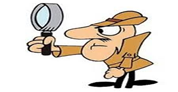 Te invito a trabajar desde casa                Guía de Trabajo: Lengua y literatura  Séptimo  año ARecuerda que deberás escribir en tu cuaderno, registrando la fecha y el objetivo -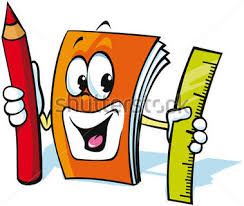 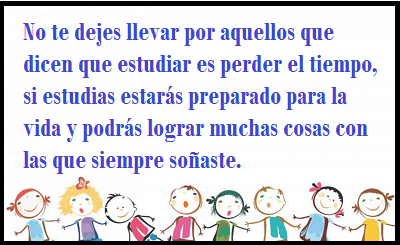 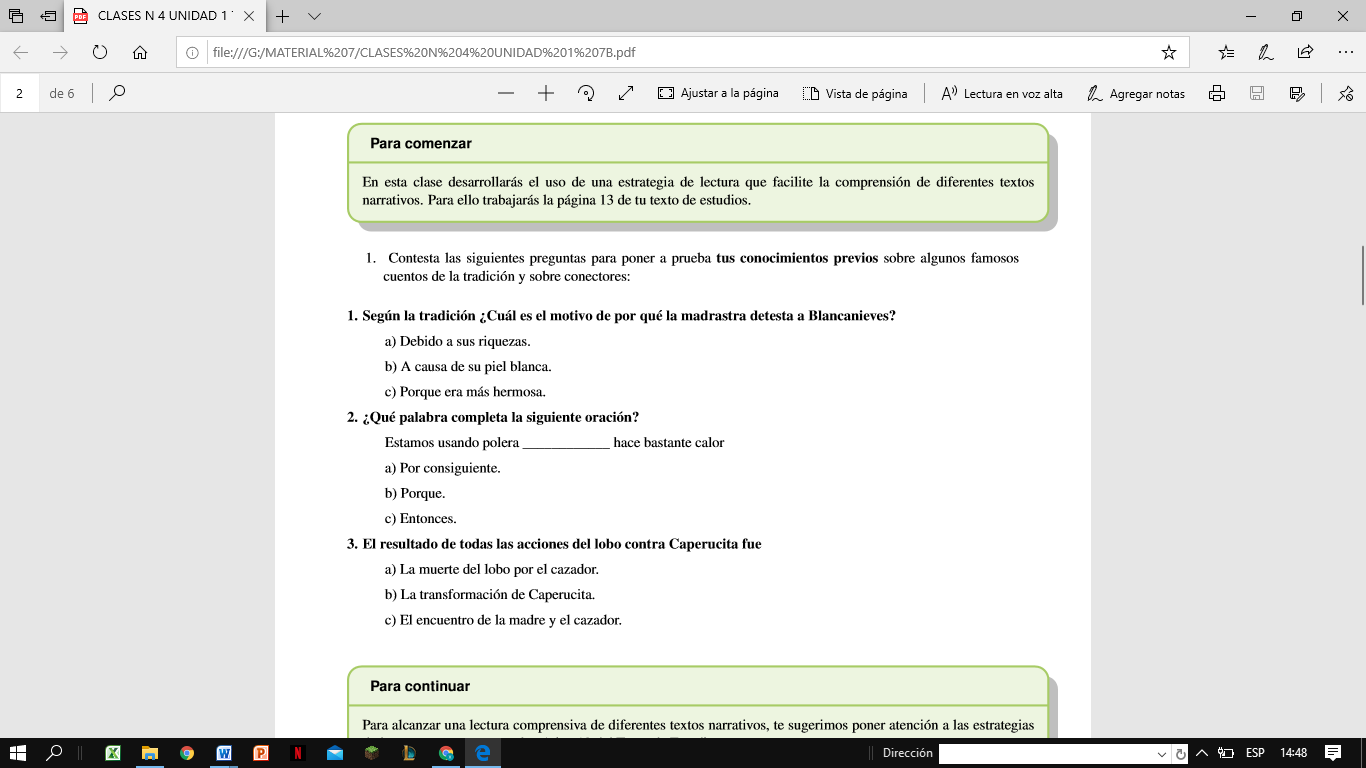 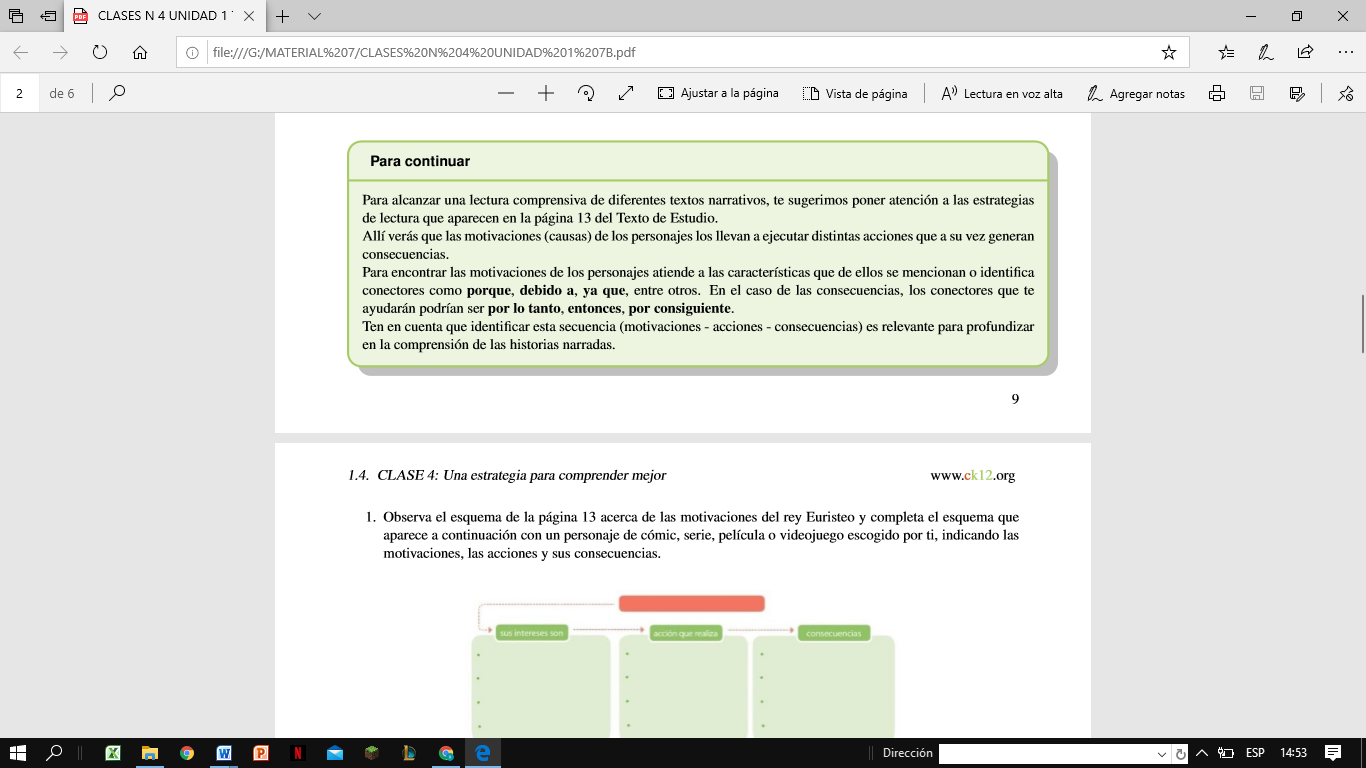 Responde en tu cuaderno de acuerdo al texto de Hércules de la página 13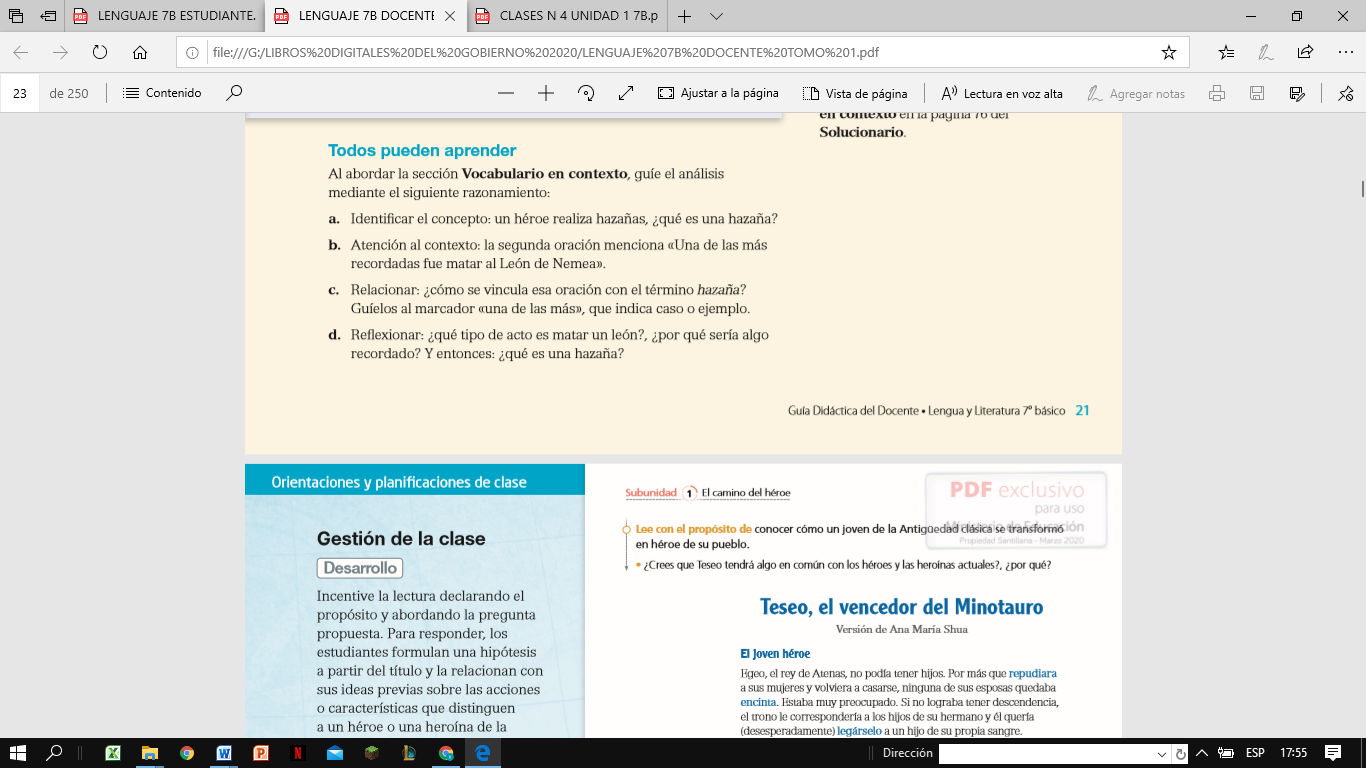 Recordar y pegar en el cuadernoTe invito a que visites el siguiente link para reforzar lo trabajado en esta clase.https://prezi.com/whulrozm3tjz/estrategia-4-reconocer-causa-y-efecto-para-la-compresion-lectora/¡Hasta la próxima semana!PÁGINA PARA ENVIAR POR CORREO O ENVIAR FOTOGRAFÍA POR WSP Nombre : ________________________Curso: _____________Fecha :08/05/2020ASIGNATURA /CURSOLENGUA Y LITERATURA / 7º AÑO A	NOMBRE DEL PROFESOR/AXimena Gallardo MuñozCONTENIDOEstrategia de comprensión lectora  (causa – efecto)OBJETIVO DE APRENDIZAJE DE LA UNIDAD 1 (TEXTUAL)OBEJTIVO DE LA CLASEOA11 Aplicar estrategias de comprensión de acuerdo con sus propósitos de lectura: Resumir. Formular preguntas. Analizar los distintos tipos de relaciones que establecen las imágenes o el sonido con el texto escrito (en textos multimodales). Identificar los elementos del texto que dificultan la comprensión (pérdida de los referentes, vocabulario desconocido, inconsistencias entre la información del texto y los propios conocimientos) y buscar soluciones.Desarrollar una estrategia de lectura que facilite la comprensión de diferentes textos narrativos.(causa - efecto)MOTIVACIÓN Se motivan a los alumnos a la clase de hoy recordándoles que durante el año anterior estuvimos trabajando estrategias de comprensión lectora, y que seguiremos durante este año aprendiendo otras, que nos ayuden a comprender mejor un texto..ACTIVIDAD(ES) Y RECURSOS PEDAGÓGICOS ACTIVIDADES:1.los alumnos abren su cuaderno de lenguaje, registran objetivo de la clase y fecha  2.- Abren  texto de estudio según indicaciones de la guía de trabajo página 133.-desarrollan trabajos en el cuaderno4.- Realizan actividad de ticket de salida.R. D  Te invito a que visites el siguiente link para reforzar lo trabajado en esta clase.https://prezi.com/whulrozm3tjz/estrategia-4-reconocer-causa-y-efecto-para-la-compresion-lectora/Guía de trabajo, cuaderno y texto de estudio ministerial.EVALUACIÓN FORMATIVALos alumnos responden  el ticket de salida realizando una actividad de retroalimentación de la clase.ESTE MÓDULO DEBE SER ENVIADO AL SIGUIENTE CORREO ELECTRÓNICOximena.gallardo@colegio-jeanpiaget.clFecha de entrega  08 de Mayo del 2020Nombre:Fecha de Recepción 08/05/2020Objetivos de la clase: Desarrollar una estrategia de lectura que facilite la comprensión de diferentes textos narrativos.(causa - efecto)Objetivos de la clase: Desarrollar una estrategia de lectura que facilite la comprensión de diferentes textos narrativos.(causa - efecto)Estrategia de lectura:  Causa - efectoEn las narraciones literarias, los personajes actúan a partir de sus intereses y motivaciones. Las acciones de un personaje tienen consecuencias o efectos en él mismo, en  los demás personajes y elementos de la historia. Las acciones permiten, además, que la historia se desarrolle. Observa el siguiente esquema que muestra la relación entre los intereses de un personaje, sus acciones y las consecuencias que estas tuvieron.Para identificar acciones y consecuencias, te recomendamos: • Reconoce las motivaciones o intereses del personaje y relaciónalos con sus acciones. • Identifica qué consecuencias tienen las acciones del personaje para sí mismo o para la historia. • Evalúa cómo estas consecuencias influyen en el desarrollo de la historiaTICKET DE SALIDA1.- ¿Qué tipo de acto es matar un león?_____________________________________________________________________________________________________________________________________________________________________________________________________________________________________________2. ¿Por qué sería recordado? Y entonces que es una hazaña.___________________________________________________________________________________________________________________________________________________________________________________________________________________________________________.